Szkoła Podstawowa nr 2 w Zielonej Górze wraz z Wojewódzką i Miejską Biblioteką Publiczną im. Cypriana Norwida w Zielonej Górze- Filią nr 9 zapraszają do wzięcia udziału w wojewódzkim konkursie fotograficznym„Do twarzy mi w obrazie” REGULAMINWojewódzkiego Konkursu Fotograficznego „Do twarzy mi w obrazie”Organizatorzy:Szkoła Podstawowa nr 2 w Zielonej Górze, ul. Stefana Wyszyńskiego 101, 65-536 Zielona Góraoraz Wojewódzka i Miejska Biblioteka Publiczna im. Cypriana Norwida w Zielonej Górze – Filia nr 9 ul.Podgórna 45, 65-213 Zielona GóraPostanowienia OgólneOrganizatorami Konkursu są Szkoła Podstawowa nr 2 w Zielonej Górze oraz Wojewódzka i Miejska Biblioteka Publiczna im. Cypriana Norwida w Zielonej Górze- filia nr 9. Konkurs jest adresowany do uczniów klas 1-3 szkół podstawowych z województwa lubuskiego.Poprzez przystąpienie do Konkursu uczestnicy akceptują zasady zawarte w Regulaminie. Regulamin jest dostępny na stronie internetowej Organizatorów: http://www.sp2zgora.pl/ Udział w konkursie jest dobrowolny i bezpłatny.Cel i zadanie konkursoweCelem konkursu jest rozwijanie wyobraźni twórczej uczniów, upowszechnianie wiedzy z zakresu historii sztuki oraz uwrażliwienie na sztukę i kulturę.Zasady organizacyjnePracę konkursową stanowi fotografia przedstawiająca „żywy obraz” przygotowana przez ucznia, czyli scenę odzwierciedlającą jeden z wybranych obrazówZadaniem uczestników jest:Zainscenizowanie wybranego obrazu malarskiego dowolnego artysty w taki sposób, by odzwierciedlał malarski oryginał;Wykonanie zdjęcia obrazującego efekt końcowy oraz wywołanie go w formacie 15x21(zdjęcie 1), wywołanie zdjęcia oryginalnego obrazu w formacie 15x21 (zdjęcie 2);Zdjęcia mają być podpisane imieniem i nazwiskiem ucznia oraz tytuł i autor obrazu.Z jednej szkoły mogą wpłynąć 3 prace.Prace należy dostarczyć/przesłać do 26.05.2023r. na adres: Szkoła Podstawowa nr 2 ul. Stefana Wyszyńskiego 101, 65 -536 Zielona Góra „Do twarzy mi w obrazie”.Prace niespełniające warunków określonych w Regulaminie, nie będą brane pod uwagę w ocenie prac.Zasady oceny prac konkursowychW celu oceny prac Organizatorzy powołają Komisję konkursową, w skład której wejdą przedstawiciele Organizatorów.Złożone prace będą oceniane według następujących kryteriów:wierne odwzorowanie oryginalnego obrazu;użycie rekwizytów, kostiumów, dopasowanie tła;wartość artystyczna fotografii.Laureatami konkursu zostaną uczniowie, których prace zostaną najwyżej ocenione przez Komisję konkursową zgodnie z ww. kryteriami oceny oraz wymogami zawartymi w Regulaminie. Od ww. decyzji nie przysługuje odwołanie.Wyniki Konkursu oraz wręczenie nagródWyniki Konkursu zostaną ogłoszone dnia 7.06.2023r. a osoby nagrodzone zostaną powiadomione o wynikach Konkursu przez Organizatorów.Uroczystość wręczenia nagród jest zaplanowana na 14.06.2023r w Parku Książęcym w Zatoniu.Organizator nie pokrywa dodatkowych kosztów związanych z odbiorem nagród, takich jak koszty przejazdu.Prawa autorskie i inneNadesłanie prac konkursowych jest równoznaczne z nieodpłatnym i nieograniczonym terytorialnie oraz czasowo przeniesieniem wszelkich autorskich praw majątkowych na Organizatora do wykorzystania nadesłanych prac lub ich części na polach eksploatacji obejmujących w szczególności, tj.: wystawa prac konkursowych w Wojewódzkiej i Miejskiej Bibliotece Publicznej im. Cypriana Norwida w Zielonej Górze- filia nr 9  oraz w  Parku Książęcym w Zatoniu.  Postanowienia końcoweOrganizatorzy nie ponoszą odpowiedzialności za wysłane prace, których nie otrzymają z podwodów technicznych czy organizacyjnych.Organizatorzy zastrzegają sobie prawo do odwołania, unieważnienia lub przesunięcia terminów Konkursu w każdym czasie oraz zastrzegają sobie prawo zmiany Regulaminu wspólnie i w porozumieniu.W sprawach dotyczących Konkursu można się kontaktować Katarzyną Golach-Urkiel - 609159260ZAPRASZAMY DO WSPÓLNEJ ZABAWY I ODKRYWANIA ŚWIATA SZTUKI Szkoła Podstawowa nr 2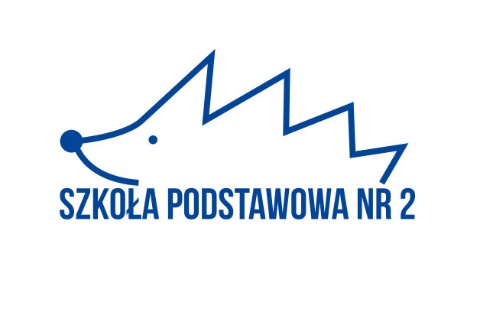 	                                                                                                         w Zielonej Górze		KARTA ZGŁOSZENIA
Zgłoszenie udziału w konkursie fotograficznym pt. „Do twarzy mi w obrazie” – żywe obrazy.
Po zapoznaniu się z Regulaminem, zgłaszam do udziału w konkursie fotograficznym:Ucznia/Uczennicę........................................................................................Szkoła..........................................................................................................Opiekunem artystycznym jest:....................................................................ZGŁOSZENIE WZIĘCIA UDZIAŁU W KONKURSIE FOTOGRAFICZNYM
pt. „Do twarzy mi w obrazie” – żywe obrazy
Organizatorzy:Szkoła Podstawowa nr 2 w Zielonej Górze wraz z Wojewódzką i Miejską Biblioteką Publiczną im. Cypriana Norwida w Zielonej Górze – Filią nr 9
Imię i Nazwisko Autora: ……………………………………………………………….
Klasa:……………………………………………………………………………………
Szkoła:……………………………………………………………………………….

Akceptuję zasady i warunki konkursu fotograficznego.
Oświadczam, że praca jest autorstwa...........................................................................................................
i nie przysługują wobec niej żadne prawa osób trzecich. Przenoszę na Organizatorów prawa autorskie do pracy fotograficznej, a w szczególności do nieograniczonego w czasie korzystania i rozporządzania pracą. Organizatorzy uzyskują prawo do użytkowania pracy, a w szczególności do publicznego wykorzystania jej, utrwalania i zwielokrotniania drukiem lub inną techniką w celach marketingowych, wprowadzenia do pamięci cyfrowej komputera i sieci elektronicznej. Dane podaję dobrowolnie.Data i czytelny podpis prawnego opiekuna:...........................................................................
Poniżej wypełnia Szkoła:
Imię i Nazwisko Nauczyciela:........................................................................................................
Szkoła: .......................................................................................................................................
Adres e-mail:...............................................................................................................................
Telefon kontakt:........................................................................................................................
Jednocześnie informujemy, że:
1. Zapoznaliśmy się z Regulaminem Konkursu.
2. Akceptujemy zasady i warunki Konkursu.
Data i podpis:..............................................Zgoda na przetwarzanie danych osobowychZgoda na przetwarzanie danych osobowychWyrażam zgodę / nie wyrażam* zgody na przetwarzanie danych osobowych mojego dziecka ……………………………………………… (imię i nazwisko dziecka, wiek) 
w celu uczestnictwa w konkursie „Do twarzy mi w obrazie” organizowanym przez Szkołę Podstawową nr 2 w Zielonej Górze i  Wojewódzką i Miejską Biblioteką Publiczną im. Cypriana Norwida w Zielonej Górze- Filią nr 9 (Współadministratorzy danych osobowych).           ……………………………………………….                                                                                                                                      ………………………………………………                    (data i miejscowość)                                                                                                                                                             (czytelny podpis)Wyrażam zgodę / nie wyrażam* zgody na przetwarzanie danych osobowych mojego dziecka ……………………………………………… (imię i nazwisko dziecka, wiek) 
w celu uczestnictwa w konkursie „Do twarzy mi w obrazie” organizowanym przez Szkołę Podstawową nr 2 w Zielonej Górze i  Wojewódzką i Miejską Biblioteką Publiczną im. Cypriana Norwida w Zielonej Górze- Filią nr 9 (Współadministratorzy danych osobowych).           ……………………………………………….                                                                                                                                      ………………………………………………                    (data i miejscowość)                                                                                                                                                             (czytelny podpis)Wyrażam zgodę / nie wyrażam* zgody na podawanie do publicznej wiadomości imienia i nazwiska mojego dziecka w związku z udziałem w konkursie „Do twarzy mi w obrazie ”według następujących sposobów rozpowszechniania: 
publicznie dostępne strony internetowe Współadministratorów http://www.sp2zgora.pl/  – TAK / NIE fanpage Współadministratorów na portalu Facebook – TAK / NIE * materiały drukowane  – TAK / NIE *w celu promowania działalności Współadministratorów.             ……………………………………………….                                                                                                                                          …………………………………………                               (data i miejscowość)                                                                                                                                                             (czytelny podpis)Wyrażam zgodę / nie wyrażam* zgody na podawanie do publicznej wiadomości imienia i nazwiska mojego dziecka w związku z udziałem w konkursie „Do twarzy mi w obrazie ”według następujących sposobów rozpowszechniania: 
publicznie dostępne strony internetowe Współadministratorów http://www.sp2zgora.pl/  – TAK / NIE fanpage Współadministratorów na portalu Facebook – TAK / NIE * materiały drukowane  – TAK / NIE *w celu promowania działalności Współadministratorów.             ……………………………………………….                                                                                                                                          …………………………………………                               (data i miejscowość)                                                                                                                                                             (czytelny podpis)Oświadczam, że zgodnie z art. 81 ust. 1 ustawy z dnia 4 lutego 1994 r. o prawie autorskim i prawach pokrewnych (t.j. Dz.U. z 2022 r., poz. 2509)wyrażam zgodę na nieodpłatne, wielokrotne, bez konieczności każdorazowego zatwierdzania, nieograniczone co do terytorium, rozpowszechnianie  wizerunku mojego dzieckautrwalonego na fotografiach, podczas rozstrzygnięcia konkursu „Do twarzy mi w obrazie” według następujących sposobów rozpowszechniania:publicznie dostępne strony internetowe Współadministratorów danych osobowych dostępnych pod adresami  http://www.sp2zgora.pl/ – TAK / NIE *fanpage Współadministratorów na portalu Facebook – TAK / NIE *w celu promowania działalności Współadministratorów. 
             ……………………………………………..             	       …………………………………………
                      (data i miejscowość)                                                                                                                                                                   (czytelny podpis)Oświadczam, że zgodnie z art. 81 ust. 1 ustawy z dnia 4 lutego 1994 r. o prawie autorskim i prawach pokrewnych (t.j. Dz.U. z 2022 r., poz. 2509)wyrażam zgodę na nieodpłatne, wielokrotne, bez konieczności każdorazowego zatwierdzania, nieograniczone co do terytorium, rozpowszechnianie  wizerunku mojego dzieckautrwalonego na fotografiach, podczas rozstrzygnięcia konkursu „Do twarzy mi w obrazie” według następujących sposobów rozpowszechniania:publicznie dostępne strony internetowe Współadministratorów danych osobowych dostępnych pod adresami  http://www.sp2zgora.pl/ – TAK / NIE *fanpage Współadministratorów na portalu Facebook – TAK / NIE *w celu promowania działalności Współadministratorów. 
             ……………………………………………..             	       …………………………………………
                      (data i miejscowość)                                                                                                                                                                   (czytelny podpis)Kto przetwarza dane osobowe Państwa dziecka?Następująca jednostka oświatowa jest Współadministratorem Państwa danych:Szkoła Podstawowa nr 2 w Zielonej Górze, reprezentowana przez Dyrektora, ul.  Stefana Wyszyńskiego 101 , 65-536 Zielona Góra numer telefonu:  68 326 36 80 , adres e-mail:  sekretariat@sp2zgora.pl.
 Z kim mogą się Państwo skontaktować?W sprawach ochrony swoich danych osobowych mogą się Państwo skontaktować się z Inspektorem Ochrony Danych: telefon: 880 100 367, e-mail: iod1@cuw.zielona-gora.pllubpisemnie na adres naszej siedziby, wskazany powyżej.W jakim celu chcemy uzyskać dane osobowe?Dane osobowe dziecka będą przetwarzane w celu:przeprowadzenia konkursu;promowania działalności Szkoły Podstawowej nr 2 w Zielonej Górze  i  Wojewódzkiej i Miejskiej Biblioteki Publicznej im. Cypriana Norwida w Zielonej Górze- Filia nr 9Jaka jest podstawa prawna przetwarzania danych?Wizerunek będzie przetwarzany na podstawie:wyrażonej przez Państwa zgody (art. 6 ust. 1 pkt a) RODO**,na podstawie art. 81 ust. 1 ustawy z dnia 4 lutego 1994 r. o prawie autorskim i prawach pokrewnych (t.j. Dz.U. z 2022 r., poz. 2509).Jakie mają Państwo prawa?Mają Państwo następujące prawa:prawo dostępu do swoich danych oraz otrzymania ich kopii;prawo do sprostowania (poprawiania) swoich danych osobowych;prawo do ograniczenia przetwarzania danych osobowych;prawo do przenoszenia danych osobowych;prawo do usunięcia danych osobowych;prawo do cofnięcia zgody w dowolnym momencie bez wpływu na zgodność z prawem przetwarzania, którego dokonano na podstawie zgody przed jej cofnięciem;prawo do wniesienia skargi do Prezesa Urzędu Ochrony Danych Osobowych (na adres: ul. Stawki 2, 00 - 193 Warszawa).Komu przekazujemy dane osobowe Państwa dziecka?Dane osobowe będą udostępniane dostawcom usług technicznych (obróbka, oprawa graficzna, dźwiękowa, filmowa lub techniczna obsługa procesu publikacji, serwer na którym znajduje się strona internetowa, drukarnia).Jaki będzie czas przetwarzania danych?Dane osobowe dziecka będą przetwarzane przez okres  od 26.05.2023r do zakończenia konkursu.Niezależnie od ww. okresów przetwarzania danych osobowych, w każdym momencie przysługuje Państwu prawo wycofania zgody.Czy muszą Państwo podać dane osobowe?Podanie danych osobowych jest dobrowolne, jednak niezbędne do wzięcia udziału w konkursie. Czy jakieś decyzje zapadają automatycznie?W procesie przetwarzania danych żadne decyzje nie zapadają automatycznie oraz nie buduje się żadnych profili.Czy dane będą przekazane poza Polskę?Nie przekazujemy danych osobowych poza teren Polski, Unii Europejskiej i Europejskiego Obszaru Gospodarczego z zastrzeżeniem, że przepływ danych w ramach Facebook ma ponadnarodowy charakter. Meta Platforms Inc. przekazuje dane osobowe użytkowników swoich serwisów do USA na podstawie zatwierdzonych przez Komisję Europejską standardowych klauzul umownych (dotyczy to także kont prowadzonych przez Współadministratora w ww. portalach społecznościowych).